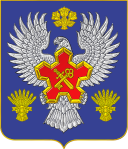 ВОЛГОГРАДСКАЯ ОБЛАСТЬ П О С Т А Н О В Л Е Н И ЕАДМИНИСТРАЦИИ ГОРОДИЩЕНСКОГО МУНИЦИПАЛЬНОГО РАЙОНАот 05 июня 2019 г. № 430-пО внесении изменений в Постановление администрации Городищенского муниципального района Волгоградской области от 19 января 2018 г.№ 24-п «О коллегии администрации Городищенского муниципального района»	В связи с кадровыми изменениями в администрации Городищенского муниципального района, п о с т а н о в л я ю: Пункт 1 Постановления администрации Городищенского муниципального района Волгоградской области от 19 января 2018 г. № 24-п «О коллегии администрации Городищенского муниципального района» изложить в редакции согласно Приложению к настоящему Постановлению.Опубликовать настоящее постановление в общественно-политической газете «Междуречье» и на официальном сайте Городищенского муниципального района.Контроль за исполнением настоящего постановления возложить на заместителя главы Городищенского муниципального района Сафонова А.В.Глава Городищенскогомуниципального района	                                                             Э.М. Кривов	     Приложениек постановлению администрации Городищенского муниципального районаот ___ .___.2018 г. №  _____ Составколлегии администрации Городищенского муниципального районаЧлены комиссии:1Кривов Эдуард МихайловичГлава Городищенского муниципального района, председатель коллегии2Зубков Владимир ВладимировичЗаместитель главы Городищенского муниципального района3Сафонов Александр ВладимировичЗаместитель главы Городищенского муниципального района4Титивкин Виталий ВалерьевичЗаместитель главы Городищенского муниципального района5Воробьев Петр ВладимировичЗаместитель главы Городищенского муниципального района6Усачев Станислав ДмитриевичНачальник общего отдела администрации Городищенского муниципального района, секретарь коллегии7Тулупов Александр АнатольевичПредседатель Городищенской районной Думы8Гончарова Наталья АфанасьевнаГлава Городищенского городского поселения9Зубанков Сергей ВикторовичГлава Ерзовского городского поселения10Турчин Олег ВладимировичГлава Новорогачинского городского поселения11Порублев Алексей ВалерьевичГлава Карповского сельского поселения12Болучевская Ирина ВладимировнаГлава Краснопахаревского сельского поселения13Кожемяков Сергей КонстантиновичГлава Самофаловского сельского поселения14Гладков Виктор ВладимировичГлава Паньшинского сельского поселения15Минаков Сергей ВладимировичГлава Вертячинского сельского поселения16Торшин Артем АлександровичГлава Песковатского сельского поселения17Давиденко Игорь АлександровичГлава Котлубанского сельского поселения18Калинина Наталья ИвановнаГлава Грачевского сельского поселения19Кордя Сергей ВладимировичГлава Кузьмичевского сельского поселения20Клочков Юрий ВикторовичГлава Новожизненского сельского поселения21Грачев Федор МихайловичГлава Орловского сельского поселения22Лыпко Валерий ВасильевичГлава Каменского сельского поселения23Бритвина Ирина НиколаевнаГлава Новонадеждинского сельского поселения24Василенко Павел ВасильевичГлава Царицынского сельского поселения25Елиференко Андрей ВладимировичГлава Россошенского сельского поселения